ПОСТАНОВЛЕНИЕ ГЛАВЫ ГОРОДА ГЛАЗОВА __________________                                                                 № ________________Об утверждении заключения о результатах публичных слушаний по проекту постановления Администрации города Глазова «О предоставлении разрешения на отклонение от предельных параметров разрешенного строительства объекта капитального строительства на земельном участке, с кадастровым номером 18:28:000080:18 по адресу: Удмуртская Республика, г. Глазов, пер. Тупиковый, 11» Руководствуясь статьями 5.1, 40 Градостроительного кодекса Российской Федерации, статьей 28 Федерального закона от 06.10.2003 №131-ФЗ «Об общих принципах организации местного самоуправления в Российской Федерации», статьей 14 Устава муниципального образования «Город Глазов», утвержденного решением Городской Думы города Глазова от 30.06.2005 №461, статьями 14, 31.1 Правил землепользования и застройки муниципального образования «Город Глазов», утвержденных решением Глазовской городской Думы от 21.12.2009 №829, Положением «Об организации и проведении общественных обсуждений, публичных слушаний по вопросам градостроительной деятельности в муниципальном образовании «Город Глазов», утвержденным Решением Глазовской городской Думы от 27.06.2018 №369,П О С Т А Н О В Л Я Ю:1. Утвердить прилагаемое заключение о результатах публичных слушаний по проекту постановления Администрации города Глазова «О предоставлении разрешения на отклонение от предельных параметров разрешенного строительства объекта капитального строительства на земельном участке, с кадастровым номером 18:28:000080:18 по адресу: Удмуртская Республика, г. Глазов, пер. Тупиковый, 11».2. Заключение о результатах публичных слушаний и настоящее постановление подлежат официальному опубликованию.Глава города Глазова							О.Н. БекмеметьевСОГЛАСОВАНО:Рассылка:Исп.: Сабреков Алексей Равилевич , 66-0322 Сабреков А.Р.Разработчик проекта постановления: Отдел городской средыПриложение к постановлению Главы города Глазова от       .      .2018 №ЗАКЛЮЧЕНИЕо результатах публичных слушаний«25» сентября 2018 года Организатор публичных слушаний -  Управление архитектуры и градостроительства Администрации города Глазова по результатам проведения публичных слушаний по проекту постановления Администрации города Глазова «О предоставлении разрешения на отклонение от предельных параметров разрешенного строительства объекта капитального строительства на земельном участке, с кадастровым номером 18:28:000080:18 по адресу: Удмуртская Республика, г. Глазов, пер. Тупиковый, 11», в которых приняло участие 5 человек и на основании протокола публичных слушаний от «21» сентября 2018 г. № 1, рассмотрев предложение от Трясцина Дмитрия Михайловича  о рекомендации Главе города Глазова принять решение о предоставлении разрешения на отклонение от предельных параметров разрешенного строительства объекта капитального строительства на земельном участке с кадастровым номером 18:28:000080:18 по адресу: Удмуртская Республика, г. Глазов, пер. Тупиковый, 11, в части: - уменьшения минимального отступа от северной границы земельного участка с 3,0м до 1,665 м;- уменьшения минимального отступа от восточной границы земельного участка с 3,0 м до 0,2 м;- уменьшения минимального отступа от восточной границы земельного участка с 3,0 м до 1,415 м.решил: рекомендовать Главе города Глазова принять решение о предоставлении разрешения на отклонение от предельных параметров разрешенного строительства объекта капитального строительства на земельном участке с кадастровым номером 18:28:000080:18 по адресу: Удмуртская Республика, г. Глазов, пер. Тупиковый, 11, в части: - уменьшения минимального отступа от северной границы земельного участка с 3,0м до 1,665 м;- уменьшения минимального отступа от восточной границы земельного участка с 3,0 м до 0,2 м;- уменьшения минимального отступа от восточной границы земельного участка с 3,0 м до 1,415 м.Управление архитектуры и градостроительства Администрации города Глазова						Муниципальное образование «Город Глазов» 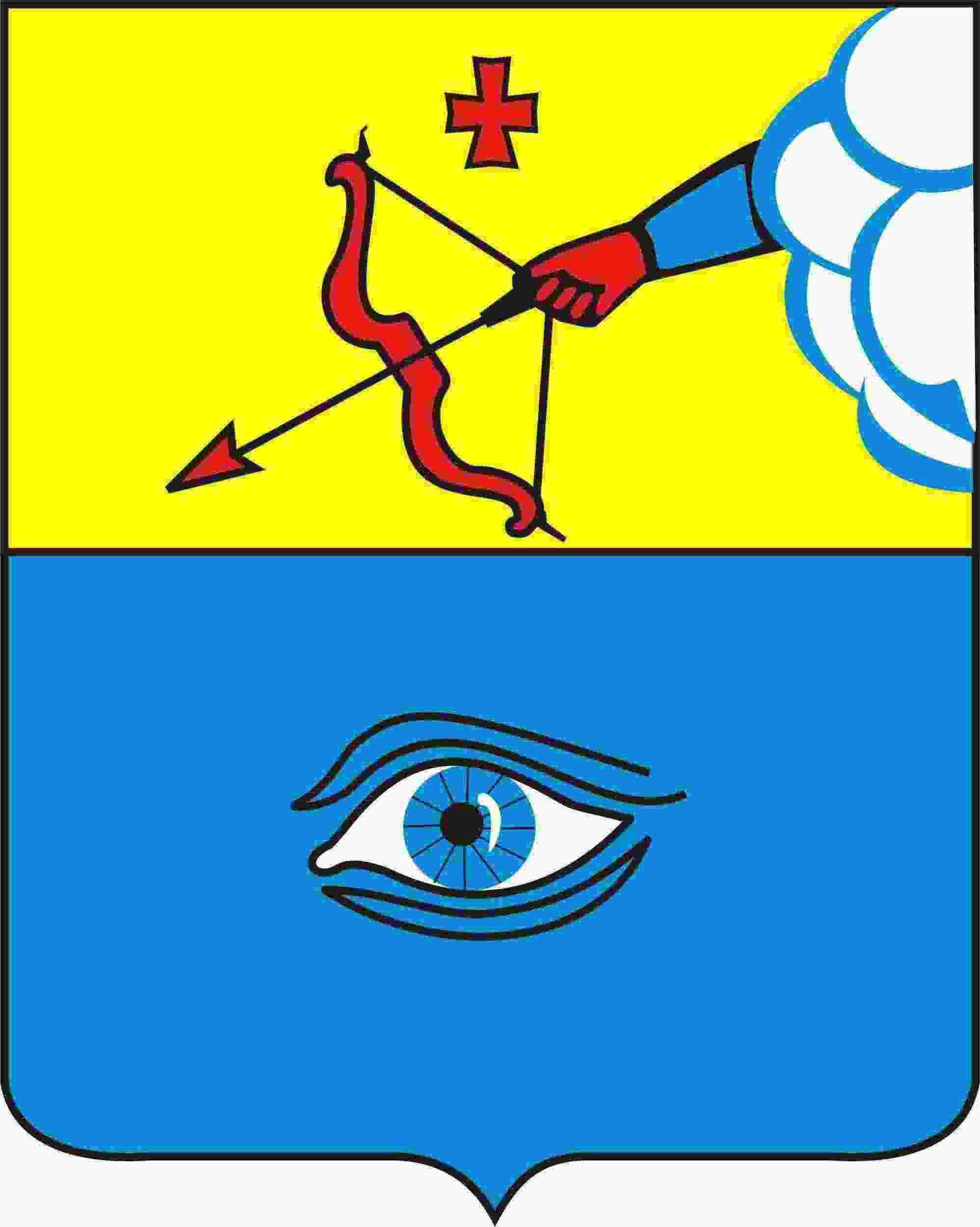  «Глазкар» муниципал кылдытэт Первый заместитель Главы Администрации города Глазова по экономике, управлению муниципальным имуществом и развитию города____________И.А. Обухова__.__.2018Начальник правового управления - главный юрист Администрации города Глазова____________О.Г. Васильева__.__.2018Начальник управления информационно-документационного обеспечения Администрации города Глазова____________Е.Н. Касимова__.__.2018Начальник управления архитектуры и градостроительства Администрации города Глазова____________Л.В. Салтыкова__.__.2018УИДООригиналУправление архитектурыОригинал